MT WG AND ENFSI MEETING DIGFORASP COST ACTION 17124School of Computer Science and Engineering.Málaga, Spain September 27th 29th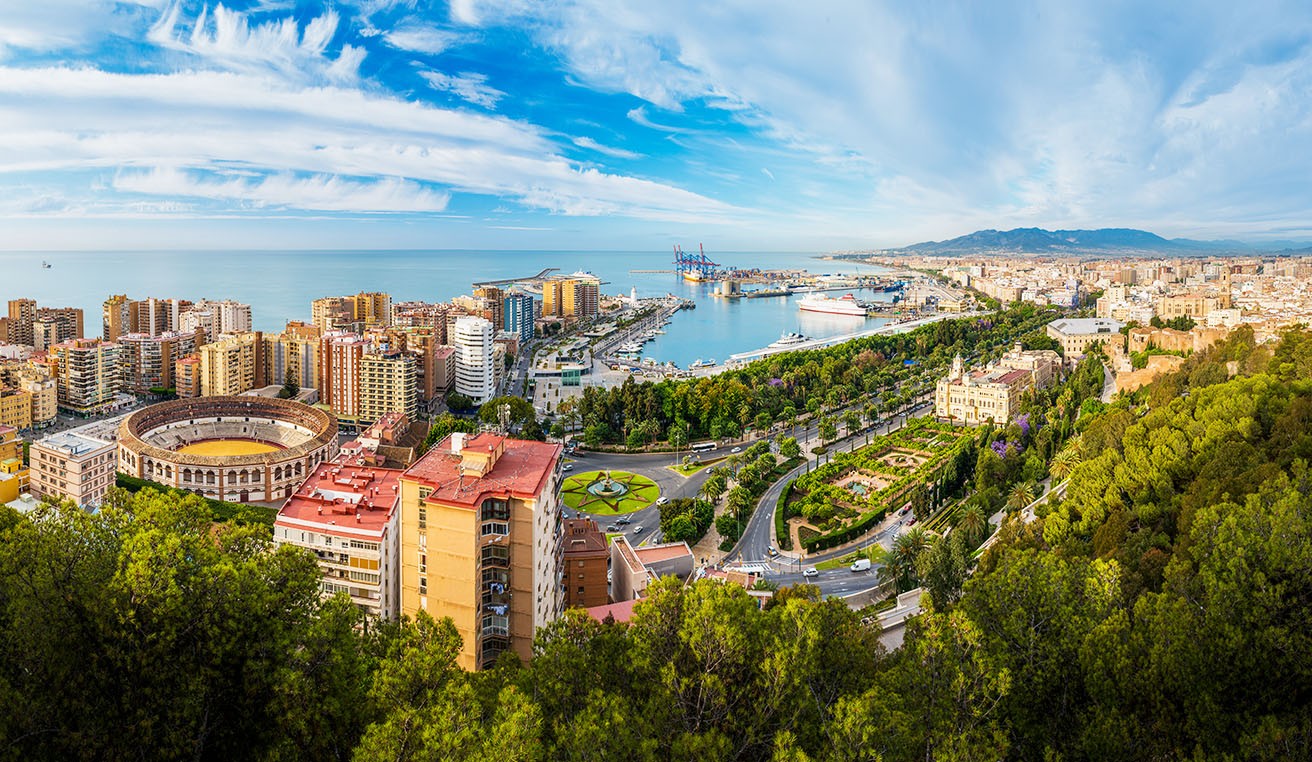 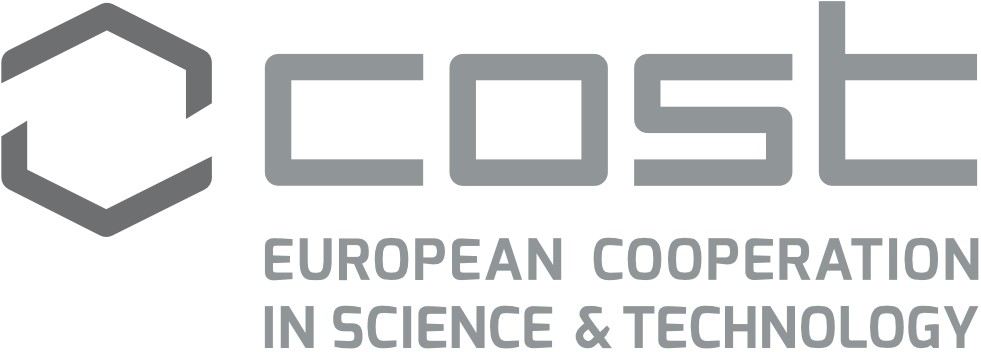 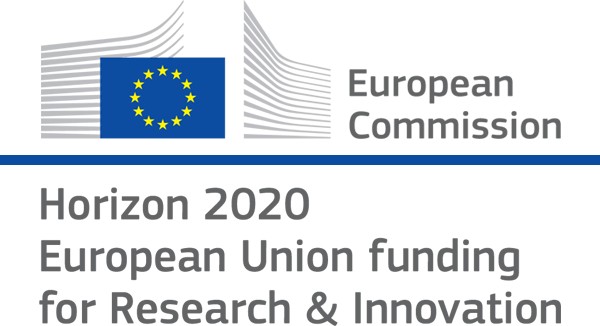 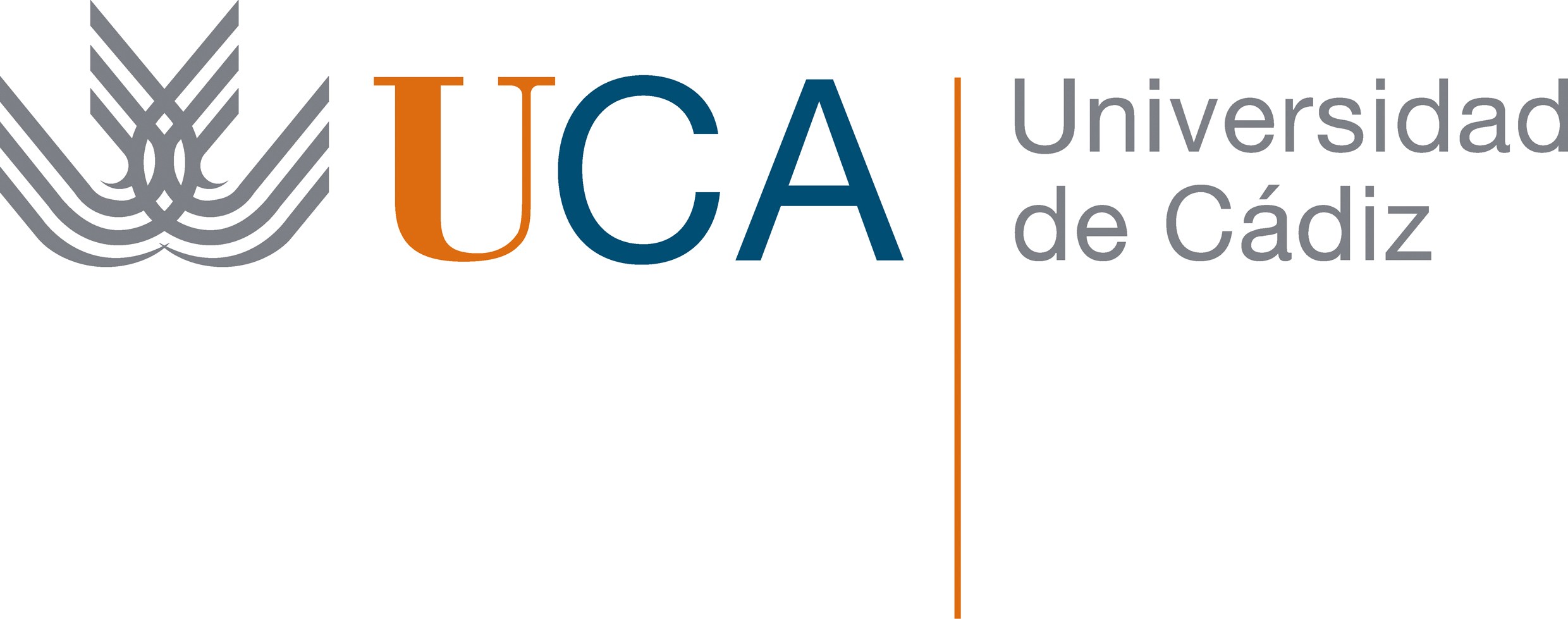 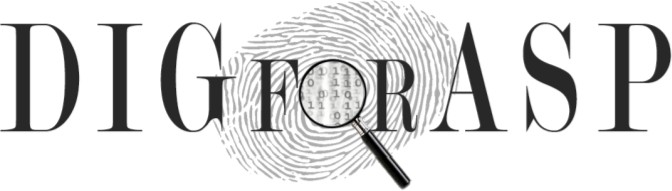 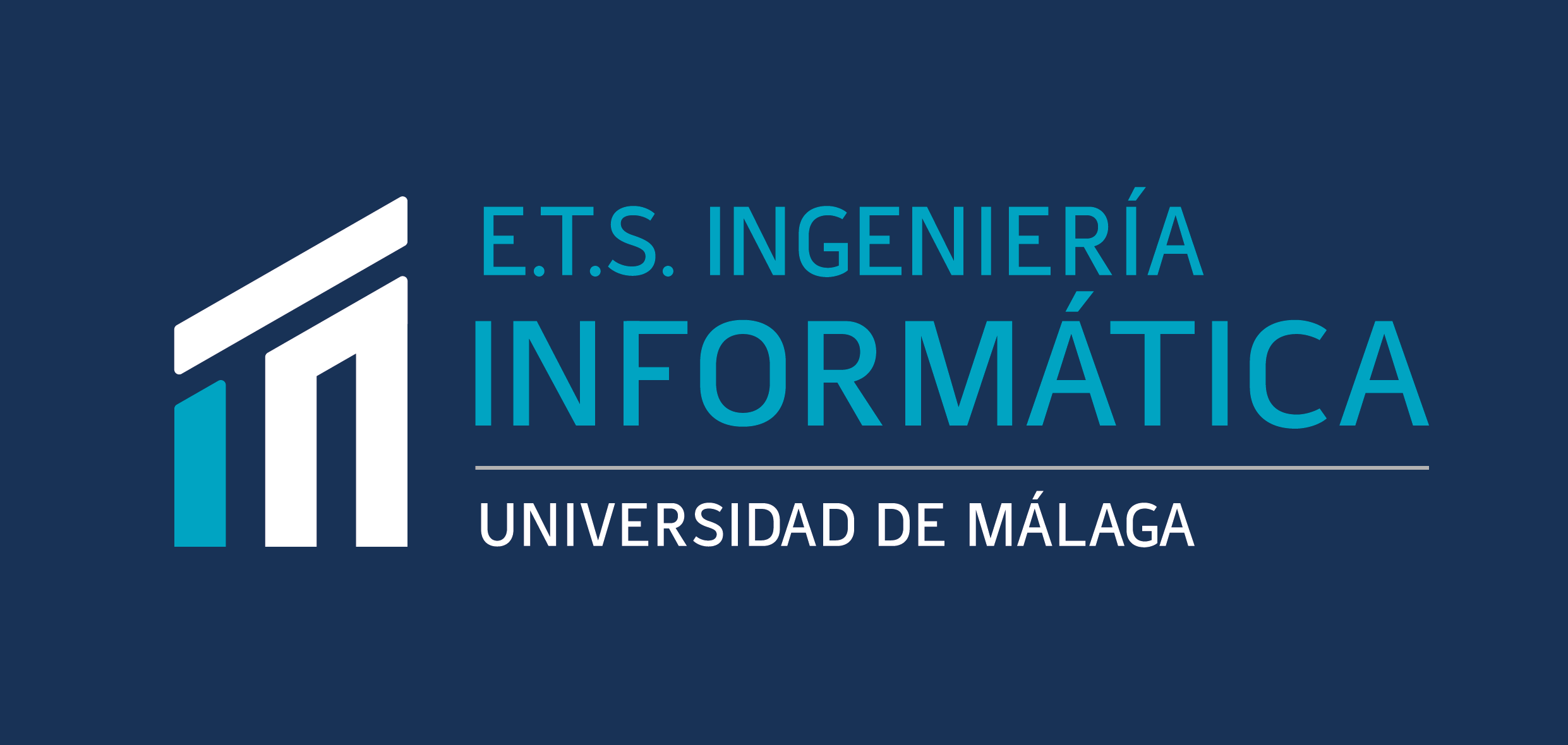 MONDAY 27thMONDAY 27th10:00 13:00Participants arrive in Málaga13:00 13:30Welcome: gathering of participants in the hall of the University13:30 14:30Working lunch in E.T.S.I.14:30 14:45Opening and Report on Working Groups14:45 16:45Study session 1 (mini-thematics working groups)16:45 17:30Coffe Break17:30 18:30Study session 2 (mini-thematics working groups)TUESDAY 28thTUESDAY 28thTUESDAY 28th9:30 10:40Workshop. Session 1Workshop. Session 19:30 09:50Challenges and achievements DigForASPJess Medina. Action Chair DigForASP, University of Cádiz09:50 10:15The ENFSI Forensic IT working groupZeno Geradts. Chair Forensic Data Science University of Amsterdam10:15 10:40Leveraging Machine Learning to Malware Analysis Suguru Horimoto. National Police Agency, Japan10:40 11:05Coffe BreakCoffe Break11:05 12:50Workshop. Session 2Workshop. Session 211:05 11:25Epistemic Logic and Theory of Mind for Modelling Group Dynamics of Criminal OrganizationsStefania Costantini. University of L'Aquila11:25 11:50The development of an artificial neural network for forensic password recoveryErik Krupicka. BKA Bundeskriminalamt KT51 -Bild-11:30 11:50Artificial Intelligence and Law Enforcement: Main applications and Impact on Fundamental Rights.José María Castillo-Secilla. Cuerpo Nacional de Policía. Spain11:50 12:10Improvements and challenges in MRZ reading José Manuel Rodríguez-Jiménez. Policía Local, Spain12:30 12:50To be announcedRaffaele Olivieri. Security Intelligence and Law Enforcement12:50 13:30Round TableRound Table13:30 15:00Working lunch at E.T.S.IWorking lunch at E.T.S.I15:00 16:30Study session 3 (mini-thematics working groups)Study session 3 (mini-thematics working groups)16:30 17:00Coffe BreakCoffe Break17:00 18:00Study session 4 (mini-thematics working groups)Study session 4 (mini-thematics working groups)WEDNESDAY 29thWEDNESDAY 29thWEDNESDAY 29th10:00 11:20Workshop. Session 3Workshop. Session 310:00 10:20Automatic Image AnalysisPhilip Engstrom. Swedish National Forensic Center10:20 10:40Advances in forgery detection of driving licences using truth- fulness degreesJos Manuel Rodríguez-Jiménez. Policía Local, Spain10:40 11:00To be announcedKim de Bie. Forensic Big Data Analysis Netherlands Forensic Institute11:00 11:20To be announcedPedro Cabalar. Universidad de La Coruña. Spain11:20 11:50Coffe BreakCoffe Break11:50 13:00Workshop. Session 4Workshop. Session 411:50 12:10Digital Forensic Data ClusteringPiotr A. Kowalski. AGH University of Science and Technology. Krakow, Poland.12:10 12:40DigForASP + Ethics = DigForEthics: recent and forthcoming activitiesChiara Gallese, Viviana Mascardi.12:40 13:00Trustworthy AI in High Education Juan Carlos Nieves. University of Umea13:00 13:30Round TableRound Table13:30 14:30ClosingClosing